Name: ________________________________________________________		Date: ________Dilations Worksheet Given a square with vertices A (2, 2) B (4, 2) C (4, 4) D (2, 4). Dilate square ABCD using a scale factor of 2. 1. What is the area of your original square?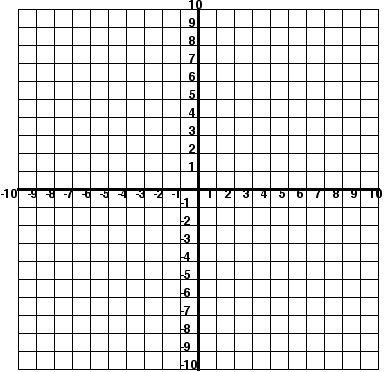 2. What is the area of the new square?3. How do these areas compare?Given a square with vertices A (3, 6) B (-6, 6) C (-6, -3) D (3, -3). Dilate ABCD using a scale factor of .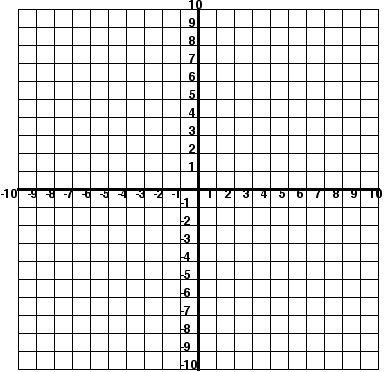 4. What is the area of your original square?5. What is the area of the new square?6. How do these areas compare?